ACTA NÚMERO 81 OCHENTA Y UNOHONORABLE AYUNTAMIENTO CONSTITUCIONAL DEL MUNICIPIO DE SAN MIGUEL EL ALTO, JALISCO.PERIODO ADMINISTRATIVO 2015-2018.SESIÓN EXTRAORDINARIA CELEBRADA EL DÍA 27 (VEINTISIETE) DE JULIO DEL AÑO 2017 (DOS MIL DIECISIETE).PRESIDENCIA A CARGO DEL ING. GABRIEL MÁRQUEZ MARTÍNEZSECRETARÍA GENERAL A CARGO DEL  LIC. JOSÉ MIGUEL LOZA ALCALÁ. En la ciudad de San Miguel el Alto, Jalisco, siendo las 14:10 (catorce horas con diez minutos) del día 27 (veintisiete) de julio de 2017 (dos mil diecisiete), en el salón de Ex Presidentes, ubicado en el Palacio Municipal, reunidos los C.C. ING. GABRIEL MÁRQUEZ MARTÍNEZ, PRESIDENTE MUNICIPAL, C. HILDA ADRIANA VÁZQUEZ JIMÉNEZ, LIC. EDUARDO DÍAZ RAMÍREZ, LIC. KAREN JACQUELINE PADILLA HERMOSILLO, C. FRANCISCO RAMOS CERVANTES, C. FERNANDO JASSIEL GONZÁLEZ GUTIÉRREZ, DR. LUÍS ALFONSO NAVARRO TRUJILLO, C. MARTHA LETICIA GONZÁLEZ GONZÁLEZ, C. LIDIA DEL CARMEN LOPEZ ARANDA, C. TOMAS NAVARRO NERI, (REGIDORES); MTRA. LORENA DEL CARMEN SÁNCHEZ MUÑOZ, SINDICO MUNICIPAL, se instala legalmente la Trigésima Tercera Sesión Extraordinaria de Ayuntamiento, que se desarrollará al tenor del siguiente: ------------------ORDEN DEL DÍALISTA DE ASISTENCIA, VERIFICACIÓN DEL QUÓRUM LEGAL, Y; APROBACIÓN DEL ORDEN DEL DÍA.LECTURA, EN SU CASO DEBATE, Y APROBACIÓN DEL ACTA DE LA SESIÓN ANTERIOR;Acta número 62, de sesión ordinaria celebrada el día 16 de mayo de 2017 de la cual se solicita aprobación para omitir su lectura y posponer su revisión y aprobación para siguiente sesión. Acta número 70, de sesión ordinaria celebrada el día 6 de junio de 2017 de la cual se solicita aprobación para omitir su lectura y posponer su revisión y aprobación para siguiente sesión. Acta número 73, de sesión ordinaria celebrada el día 20 de junio de 2017, de la cual se solicita aprobación para omitir su lectura y posponer su revisión y aprobación para siguiente sesión.Acta número 74, de sesión extraordinaria celebrada el día 22 de junio de 2017, de la cual se solicita aprobación para omitir su lectura y posponer su revisión y aprobación para siguiente sesiónActa número 75, de sesión extraordinaria celebrada el día 29 de junio de 2017, de la cual se solicita aprobación para omitir su lectura y posponer su revisión y aprobación para siguiente sesiónActa número 76, de sesión ordinaria celebrada el día 4 de julio de 2017, de la cual se solicita aprobación para omitir su lectura y posponer su revisión y aprobación para siguiente sesiónActa número 77, de sesión extraordinaria celebrada el día 6 de julio de 2017, de la cual se solicita aprobación para omitir su lectura y posponer su revisión y aprobación para siguiente sesiónActa número 78, de sesión extraordinaria celebrada el día 14 de julio de 2017, de la cual se solicita aprobación para omitir su lectura y posponer su revisión y aprobación para siguiente sesiónActa número 79, de sesión ordinaria celebrada el día 18 de julio de 2017, de la cual se solicita aprobación para omitir su lectura y posponer su revisión y aprobación para siguiente sesión.Acta número 80, de sesión extraordinaria celebrada el día 21 de julio de 2017, de la cual se solicita aprobación para omitir su lectura y posponer su revisión y aprobación para siguiente sesiónANÁLISIS Y EN SU CASO APROBACIÓN DE LOS GASTOS DE LA HACIENDA MUNICIPAL CORRESPONDIENTES AL PERIODO DEL 21 VEINTIUNO AL 27 VEINTISIETE DE JULIO DE 2017.CLAUSURADando comienzo al desahogo de la sesión y de acuerdo al orden del día, punto primero; el Presidente Municipal Ing. Gabriel Márquez Martínez saluda a los presentes y posteriormente da instrucciones al Secretario General para que proceda a realizar el pase de lista, siendo este de forma nominal informa al Presidente Municipal que se encuentran presentes los 11 once integrantes del Honorable Ayuntamiento. --------------------------Declarando el Presidente Municipal Ing. Gabriel Márquez Martínez la existencia del quórum legal, para llevar a cabo la Sesión, siendo válidos todos y cada uno de los acuerdos que en ésta se tomen. ----------------------------------------------------------------------------Seguidamente se pone a consideración del Pleno el orden del día, propuesto para esta sesión, se somete a votación y de forma económica se computarizan 11 once votos a favor. ----------------------------------------------------------------------------------------------------------Declarando el Presidente Municipal Ing. Gabriel Márquez Martínez, aprobado por unanimidad el Orden del Día para llevar a cabo esta sesión de Ayuntamiento. ---------Punto II del orden del día, el C. Presidente Municipal Ing. Gabriel Márquez Martínez somete a consideración del Cuerpo Colegiado, la aprobación para la omisión de la lectura,  debate y aprobación de las actas de ayuntamiento número 62, 70, 73, 74, 75,  76, 77, 78, 79 y 80; de fecha 16 de mayo de 2017, 6 seis de junio de 2017, 20 veinte de junio de 2017, 22 veintidós de junio de 2017, 29 veintinueve de junio de 2017, 4 cuatro de julio de 2017, 6 seis de julio de 2017, 14 catorce de julio de 2017, 18 dieciocho de julio de 2017 y 21 veintiuno de julio de 2017, respectivamente; y se aplacen para sesión posterior de ayuntamiento.  -----------------------------------------------------------------------------------------------Sometiéndose a votación y, en votación económica resultan 10 diez votos a favor, 1 uno en contra a cargo del Edil C. Fernando Jassiel González Gutiérrez. -----------------------------Declarando el Presidente Municipal Ing. Gabriel Márquez Martínez aprobado por mayoría calificada la omisión de la lectura, debate y aprobación de las actas número 62, 70, 73, 74, 75, 76, 77, 78, 79 y 80, posponiéndolas todas,  para siguiente sesión de ayuntamiento. ------------------------------------------------------------------------------------Punto III tercero del orden del día, que corresponde al análisis y aprobación de los gastos de la Hacienda Municipal comprendidos del periodo del 21 veintiuno al 27 veintisiete de julio de 2017, los cuales ya han sido presentados y analizados en reunión previa a esta sesión de ayuntamiento. Solicitando el Secretario General den a conocer los gastos que se derogan de la lista presentada, y una vez puntualizados éstos, se someten a votación para aprobación, y siendo la votación de forma económica se computarizan 11 once votos a favor, --------------------------------------------------------------------------------------------Declarando el C. Presidente Municipal Ing. Gabriel Márquez Martínez Aprobado por unanimidad de presentes, resultando el siguiente ACUERDO: ----------------------------------ÚNICO: El Pleno del H. Ayuntamiento Constitucional de San Miguel el Alto, Jalisco, aprueba y autoriza los gastos de la Hacienda Municipal correspondientes al periodo del  21 veintiuno al 27 veintisiete de julio de 2017 dos mil diecisiete, que se enlistan en la siguiente tabla: --------------------------------------------------------------------------------------------------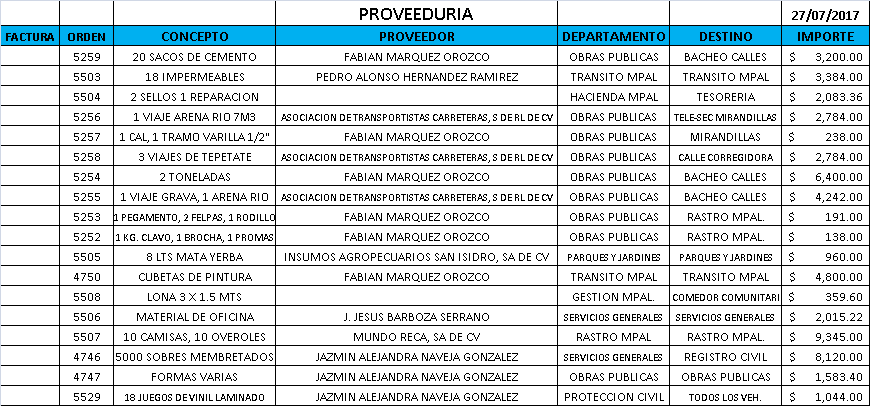 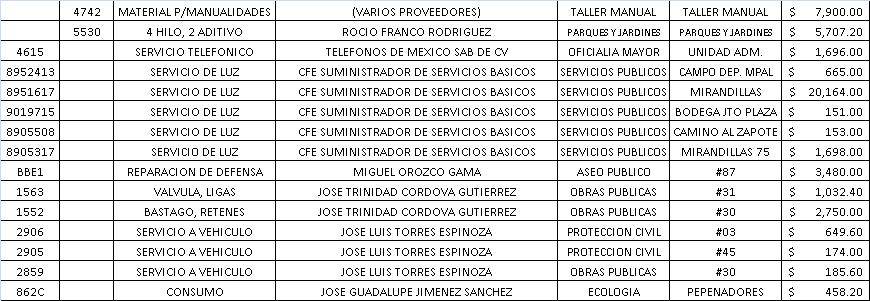 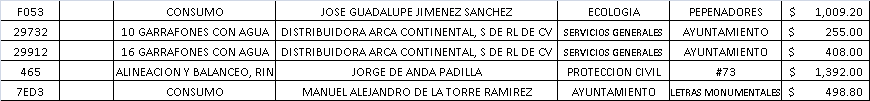 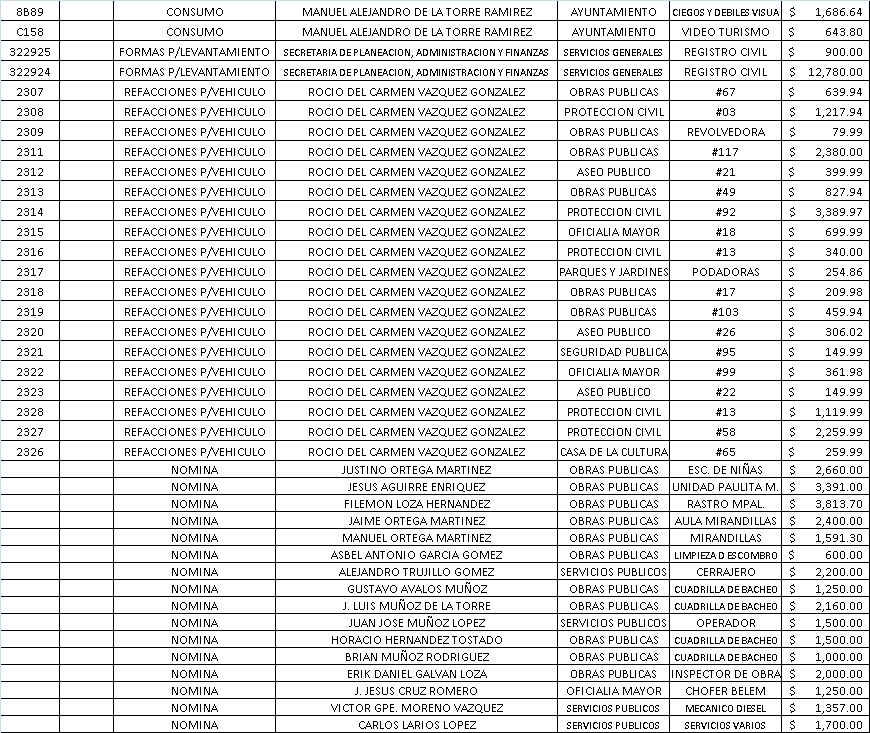 Punto IV cuarto, el Secretario General informa que el siguiente y último punto corresponde a la clausura de la sesión, para lo cual el C. Presidente Municipal Ing. Gabriel Márquez Martínez, declara concluida la trigésima tercera sesión extraordinaria del Ayuntamiento Constitucional de San Miguel el Alto, Jalisco, siendo las 14:25 catorce horas con veinticinco minutos del día 27 veintisiete de julio de 2017 dos mil diecisiete,  siendo válidos todos y cada uno de los acuerdos tomados. Convocando verbalmente a la siguiente sesión ordinaria a celebrarse el día 1 de agosto de 2017 a las 8:00 ocho horas en el recinto oficial. ---------------------------------------------------------------------------------------------CONSTE. DOY FE.SECRETARIO GENERAL DEL AYUNTAMIENTOLIC. JOSÉ MIGUEL LOZA ALCALÁ